2020 Seminar Registration Form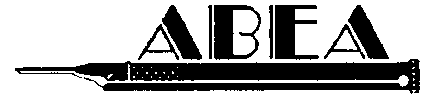 Daytona FL -  Feb 24 – Feb 26, 2020To register for the seminar, complete and return this form with your payment by January 30, 2020 to 	ABEA c/o							**Any questions:	Anita Palmer								Anita – 812-371-4670	4962 W Harvard Ct							anitadpalmer@gmail.com	Columbus IN  47203YOUR NAME:		CHAPTER:	STREET:		TELEPHONE:	CITY:		ST/PROV:		ZIP:	In Case of Emergencies, please enter name and telephone number of a Contact Person:CONTACT NAME________________________________	TEL #____________________ALL PRICES ARE IN U.S. DOLLARS.  All payments must be made in U.S. Dollars.Select one class for seminar instruction:  Please Note:  Stitcher must bring their pre-purchased seminar kit.  No kits will be provided by ABEA.   Make Check or Money Order Payable to ABEA.      Add all the Totals Together.  					Total 		Registration Fee:  _____________PICTURE REGISTRATIONPlease pre-register any picture you are likely to enter in competition.  It can be withdrawn if you do not complete/bring it. This helps the organizing committee set the competition.Each individual may enter one picture in each category.  Pictures are to have been completed during the past year.  All pictures except those in Original Design should bring original picture or will lose points.All pictures are to be size 2 or larger.  They may be framed but it is not compulsory.Competition information &category(s):Kit	#			Description:								Modified Kit #			Description:					Original Stitchery	Description:								Original Design	Description:								NOTE:  We are asking for stitchers who are bringing pictures to be evaluated for Silver and Gold Designer levels or Semi-Master Stitcher or Master Stitcher levels to also pre-register the pictures so that it allows the judging team to better organize the evaluation needs.  ABEA also encourages that these pictures be entered in the standard Kit and/or Original categories also.Please complete this form and return with your registration to	ABEA c/o							**Any questions:	Anita Palmer								Anita – 812-371-4670	4962 W Harvard Ct							anitadpalmer@gmail.com	Columbus IN  47203Your Name:					Street:						City:			ST/Prov:		Zip:			Telephone:				ABEA Sales Table Pre-Registration for Daytona SeminarNote:  Form must be returned with your normal seminar registration form by January 30, 2020I certify that I understand that “All Sales are Final” and that ABEA will not be held responsible for any lost materials.  I agree to provide ABEA 10% of all sales as consideration for services rendered during the sales.__________________________________________________________________________Signature								Date			ABEA Member?     Yes____          No____Non-Member Registration Fee$20Late Registration FeeIf registration mailed after June 1$30Non-Hotel Penalty FeeEqual to one night lodging.If staying at Hotel, indicate if reservation is in your name and who your stitching roommate(s) are: __________________________________________________$89SOCIAL/CLASS FEE:
      Note: Includes $25 cancellation feeMANDATORY FOR ALL ATTENDEESMANDATORY FOR ALL ATTENDEES$60Select Open Stitch or Lilies Original Stitchery Class:Select Open Stitch or Lilies Original Stitchery Class:Select Open Stitch or Lilies Original Stitchery Class:Open Stitch ClassBring a bunka project that you are already working on for a relaxed lower priced seminar.  Bunka instructors will circulate during the class for assistance if desired.$0Open StitchLilies Original Stitchery – Canvas OnlyBring an assortment of threads from your thread stash or buy threads at the ABEA sales table as desired to work this original stitchery.  See info on thread numbers/colors earlier in this Needlenotes.$15Lilies ClassRegister Guests for Social:Social FeeTotal Guest Fee      Guest Name:___________________________________________$15      Guest Name:___________________________________________$15ABEA Dues for 2020-2021 Year (next year)ABEA is making it possible to pay your next year’s dues as part of your seminar registration.  Your Chapter President will be notified following the seminar of your payment.$20DuesHow many bunka pictures have you completed?          1-6, 7-15, 16-25, More!Please help our seminar judges understand your stitching journey!Are you considered Amateur or Professional?Professional. Any person who has received their CI certification, sells their work, or teaches Bunka in any capacity is a Professional and should enter their picture in this category.Amateur:  Any bunka stitcher who has not received their CI certification and does NOT teach or sell their work.Optional ___ Junior (age 16 or under)___ Senior (age 75 or over)Optional ___ Junior (age 16 or under)___ Senior (age 75 or over)Optional ___ Junior (age 16 or under)___ Senior (age 75 or over)Optional ___ Junior (age 16 or under)___ Senior (age 75 or over)Silver DesignerGold DesignerSemi Master StitcherMaster StitcherDisplay Only# of PicturesNameAddressCity State/ProvidenceZipCountryEmail AddressPhone Number#Description-Kit (maker/size/ name), threads (maker/color, needle (color/length), stretcher bars (size), snips (type), glue, etc.QtyPrice USD/per item in whole $12345678910111213141516171819202122232425